CRU Setup ChecklistFigure 1: Example CRU Review Workflow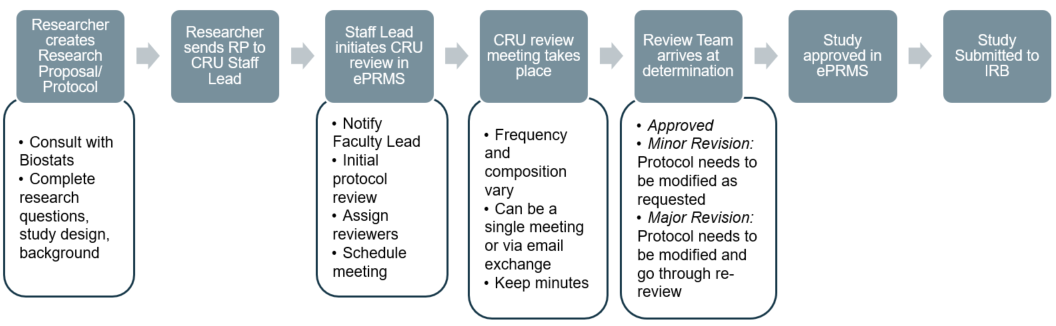 Getting started – Things to consider and expectEvaluate existing processes and structures that can be utilized (for example, monthly faculty meetings where new studies are presented and discussed)Assess how they would need to be adapted and modified to meet CRU review needsNotes:Estimate amount of prospective clinical research the department is conducting:Non-funded Investigator Initiated Trials (IITs)NIH and other government-funded researchIndustry-sponsored researchNotes:Estimate how many CRUs you will eventually needYou would probably start with just one or two and add more once you gain experience, but good to have an initial estimateNotes:Identify where you would like to start (e.g., a group that already has a structured review process)Notes:Expect an iterative processNotes:CHECKLISTCHECKLISTCHECKLISTIdentify PersonnelIdentify PersonnelIdentify PersonnelIdentify Faculty LeadExperienced clinical researcherCan be more than oneCan be on a rotational basisIdentify Operations Lead Experienced Stanford research professionalEach CRU should have its own Operations Reviewer, who may be different than the Lead if there are more than one or two CRUs.Spectrum CRU can provide job descriptions, if relevant. Identify the Scientific Reviewer Pool(CRU will either complete scientific review or submit study to SoM Scientific Review Committee)These should be all Investigators involved in related or relevant research. Consider differentiating between and pairing senior and junior reviewers as an additional training opportunity.Identify Biostatistician(s)As neededIdentify Finance reviewer(s)As neededCommunicationsCommunicationsCommunicationsDepartment leadership engages with identified personnel and research teamsProvide department/division level communication introducing CRU initiativeOperations Lead contact OnCore Support to setup CRU in OnCore ePRMS committee managementSchedule training on using ePRMSWhile use of the ePRMS is not mandatory, it is strongly recommended, as it supports a clear CRU review process and compliance with the SoM Policy on Using OnCoreOperations and Faculty Lead contact Spectrum CRU for guidance, templates, and training (meetings and materials)Spectrum CRU can also connect you with other CRU leads to share experiences and lessons learnedInternal Review and decisionsInternal Review and decisionsInternal Review and decisionsWithin your selected CRU team, review Spectrum process templates and merge, as appropriate, with existing processes in the Department/Division/Group Expect a learning period and several adjustments to tools and processes along the wayDecide on CRU review cadence and processConsider differentiating between a Full Review (for Unfunded Investigator Initiated Trials) and an Expedited Review (for NIH-funded, Industry-Sponsored, and Registries)See Figure 1 Below for an example CRU Review WorkflowA Full Review can involve all reviewers, involve the full scope of review criteria, occur only monthly, and require a scheduled meeting.An expedited Review can involve limited reviewers, involved a limited scope of review criteria, occur at an increased frequency and via email.For NIH-funded research, a full review may be offered as a bonus to investigators – providing additional internal scientific review and input prior to submitting the grant application.implement CRU Process implement CRU Process implement CRU Process Start with one or two CRUs CRU will reviewed for:Scientific validity (may be reviewed at SoM level)Financial sustainabilityOperational (including recruitment) feasibilityAdjust process per internal feedbackExpand review to every new prospective clinical research study in scope of the CRUAdjust process per internal feedbackGradually add CRUs per initial plan and as appropriate for the departmentfuture stepsfuture stepsfuture stepsOngoing annual evaluation The scope for this is not yet final, but at a minimum review budget status and projections, as well as accrual.Compliance reviewScope TBD